Домашнее задание по сольфеджио для 2 классаДля групп «Б» и «В»Петь гамму Си-бемоль мажор, тоническое трезвучие и опевания: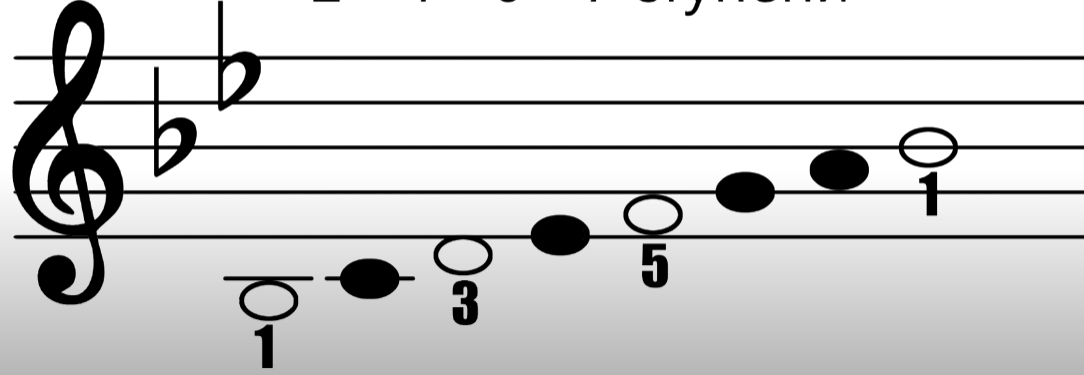 Выпишите нотами указанные ступени в тональности Си-бемоль мажор, спойте полученную мелодию: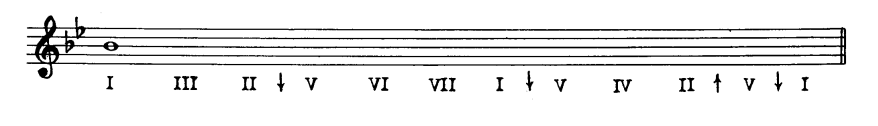 *Обратите внимание, стрелочки перед некоторыми ступенями указывают направление мелодииВпишите в пустые клетки ответы на следующие вопросы: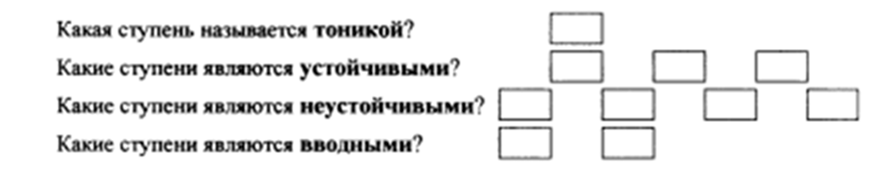 